JOB DESCRIPTION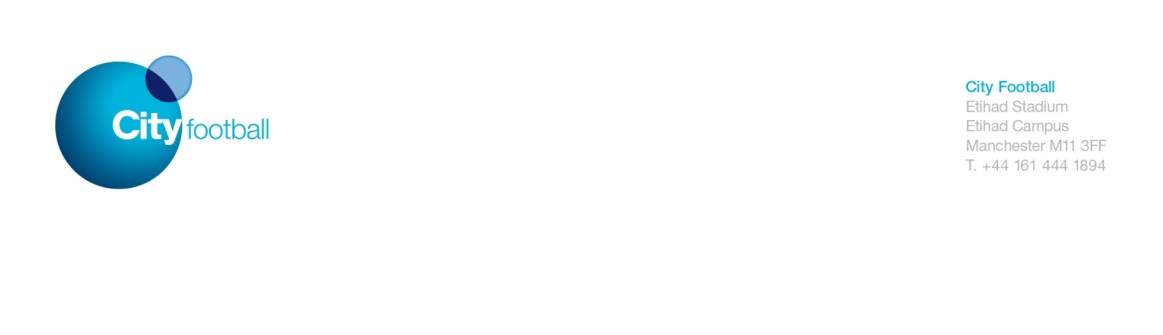 JOB TITLE:		IT Systems Analyst DEPARTMENT:	IT 	REPORTS TO:	Head of IT for HR, Finance, Purchasing, Communications and PartnershipsLOCATION:		CFADATE:			23rd August 2019____________________________________________________________Job purposeAs an IT systems analyst, you will use design new IT solutions, modify, enhance or adapt existing systems and integrate new features or improvements, all with the aim of improving business efficiency and productivity.  You will have experience in SharePoint Administration, Microsoft Forms, PowerApps and Flow or a keen interest in learning and developing in Microsoft products. _____________________________________________________________Key responsibilitiesYou must have a high level of technical expertise and clear insights into current business practices.  You will be required to manage relationships with internal customers and for this role manage the service for Purchasing, Communications, Legal and Finance.  You will:Examine existing IT systems and business processesAnalyse systems requirementsMapping and documenting interfaces between legacy and new systemsUnderstanding software development lifecycleTranslating client requirements into highly specified project briefsConducting requirements analysis and preparing specific proposals for modified or replacement systemsDeveloping solutions and related productsImplement, configure and test feasible solutionsWorking closely with colleagues and a variety of end users to ensure technical compatibility and user satisfactionEnsuring that budgets are adhered to and deadlines are metDrawing up, supervising and documenting testing schedules for complete systemsOverseeing implementation of a new system including data migrationPlanning and working flexibly to deadlines;Supporting users on change control and system updates;Providing training and user manuals to users of a new system;Keeping up to date with technical and industry developmentsYour role is to liaise between and report to internal and external clients and stakeholders throughout the development process.  You will implement solutions and support the customer with rollout and adoption.  You will be required to document all work and conduct knowledge transfer sessions with colleagues.General responsibilitiesCompliance with Club policiesCompliance with the Club’s health and safety proceduresTo undertake such other duties as may be reasonably expectedTo maintain professional conduct always_____________________________________________________________Key relationshipsBusiness Applications Team: liaison withPurchasing Teams: liaison withCommunications Teams: liaison withFinance Teams: liaison withLegal Teams: liaison withExternal software providers: liaison with_____________________________________________________________Organisation chartPerson SpecificationJob Title: IT Systems Analyst				 Department/Location:		IT/CFA	Knowledge: the level and breadth of knowledge to do the job e.g. understanding of a defined system, method or procedure, legal or regulatory frameworks etcEssentialGood knowledge of Microsoft Suite and IntranetDesirableKnowledge of Accounting, Communications, Purchasing and Intranet Applications Technical/work-based skills: skills specific to the job e.g. language competence, typing skills, coaching skills etcEssential  Basic SharePoint administration and Microsoft Office Suite Desirable PowerApps and Flow General skills and attributes: more general characteristics e.g. flexibility, communication skills, team working etcEssentialAbility to work under pressureAnalytical thought processProblem-solverFriendly, approachable personalityAbility to understand the impact of issues according to business needsTakes responsibility for resolutions of issuesSelf-motivatedExperience: proven record of experience in a particular field, profession or specialism. Any period of work required must be appropriate and not excessive.Essential Experience using and maintaining at least one or more of the following applicationsFinancialPurchasingTravelCommunications LegalExperience as a Super UserDesirableExperience using Business Applications in general Qualifications: the level of educational, professional and/or occupational training requiredEssential GCSE Maths and English Grade A* - CDesirableBachelor’s degree